УТВЕРЖДАЮ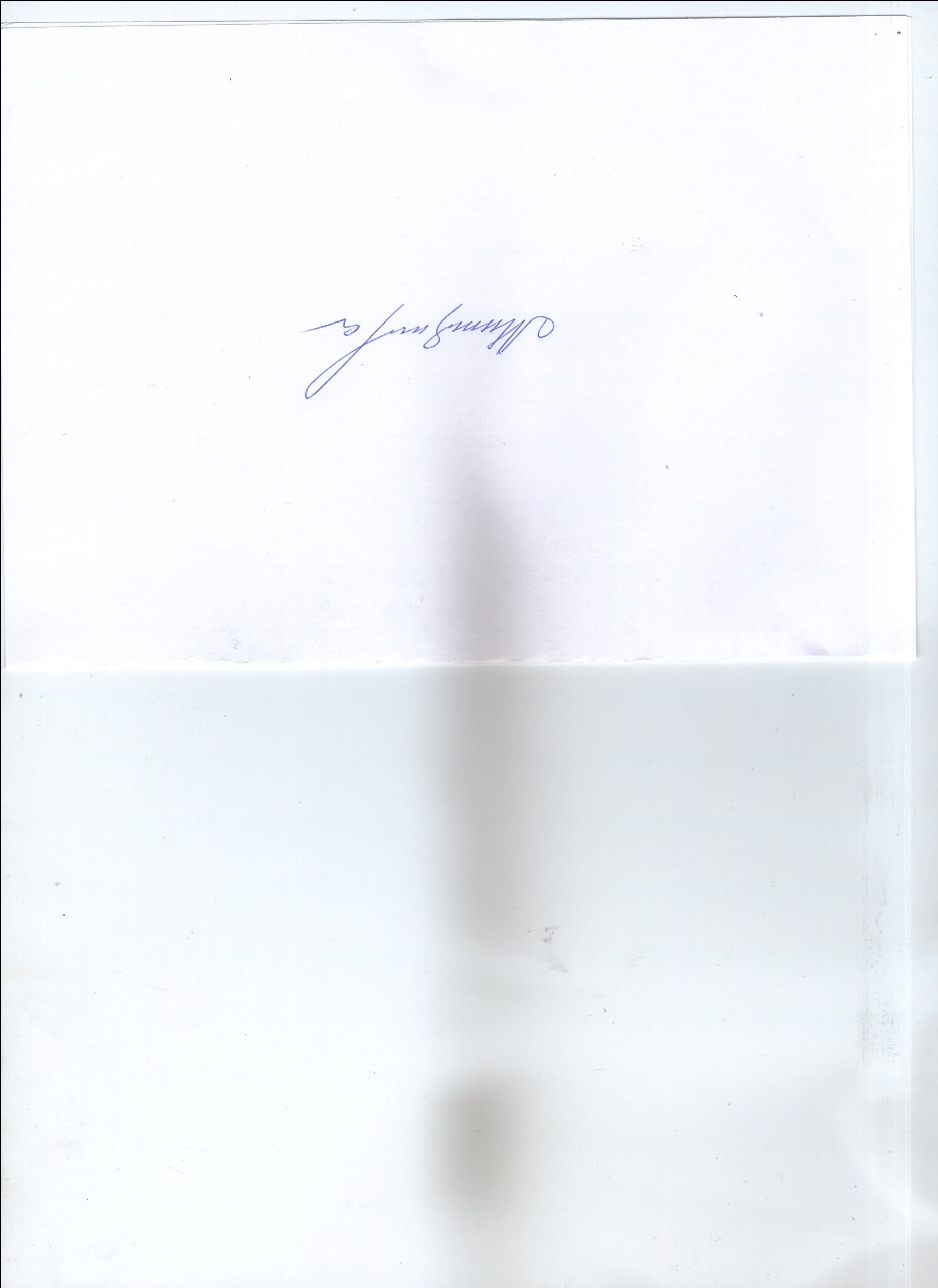 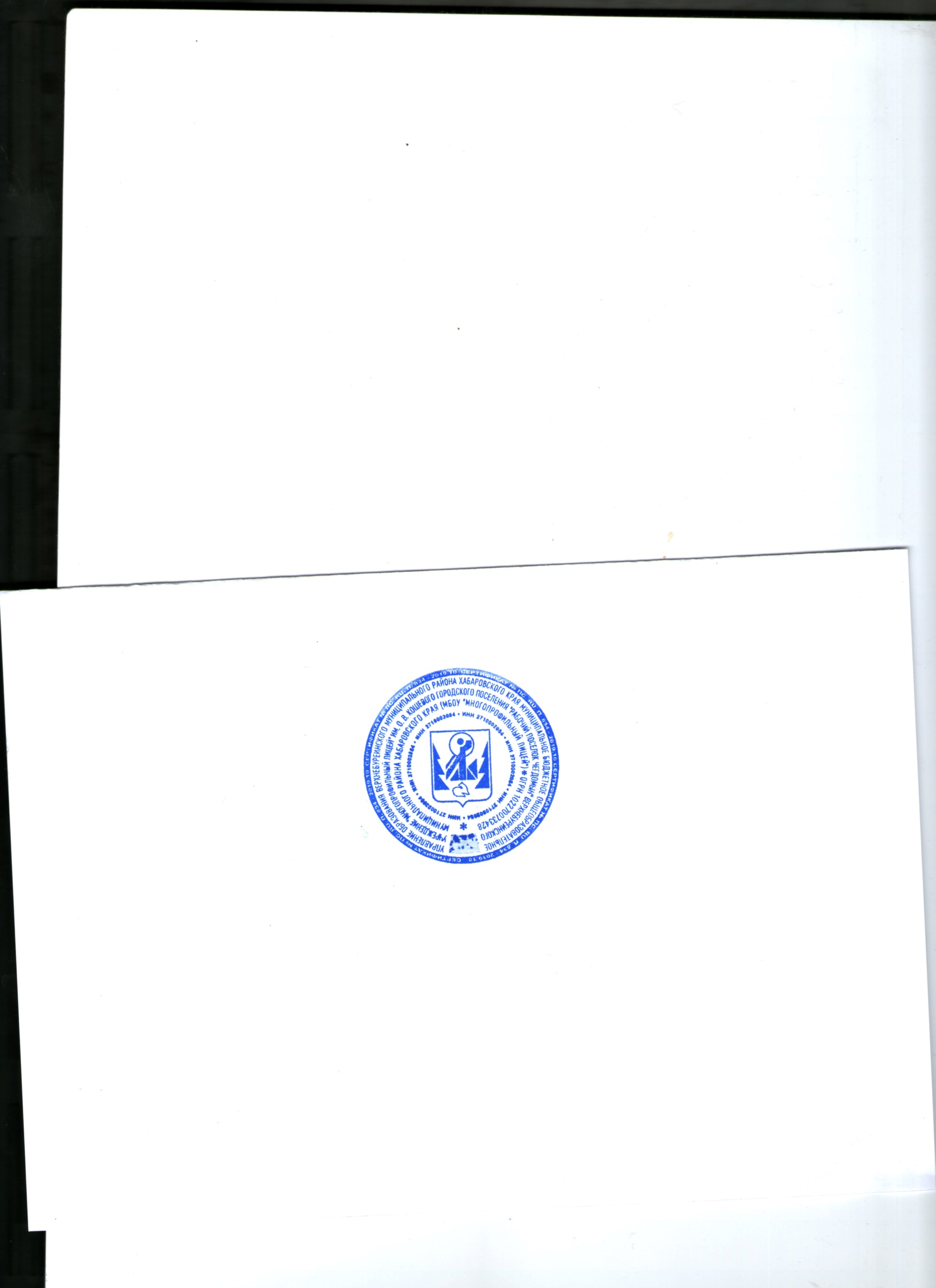 Директор МБОУ «Многопрофильный лицей» им. О. В. Кошевого__________________О. П. МитяшоваПлан работы школьного спортивного клуба «Спортигр»в 2020-2021 учебном году№п/пСодержание мероприятийКтоучаствуетДатапроведенияОтветственный1.Организация школьных спортивных команд.Составление расписания работы спортивного и тренажерного залов.сентябрьПашков О. П.Савчук В. В.Савчук Е. Я.2.Мониторинг занятости учащихся в спортивных секциях1-11классысентябрьПашков О. П.Савчук В. В.Савчук Е. Я.3.Проведение соревнований «Здоровье - твое богатство»2-11классысентябрьПашков О. П.Савчук В. В.Савчук Е. Я.4.Кросс. (Школьный этап)2-11классысентябрьПашков О. П.Савчук В. В.Савчук Е. Я.5Проведение школьного этапа «Президентские состязания»1-11 классысентябрь-декабрьПашков О. П.Савчук В. В.Савчук Е. Я.6.Проведение мониторинга физической подготовленности и физического развития учащихся1,5,10-еклассыоктябрьПашков О. П.Савчук В. В.Савчук Е. Я.7.Соревнования по мини-футболу (школьный уровень)4-9 классыоктябрьПашков О. П.Савчук В. В.Савчук Е. Я.8.Проведение школьного тура олимпиады по физической культуре7-11классыоктябрьПашков О. П.Савчук В. В.Савчук Е. Я.9.Соревнования по баскетболу (школьный уровень)7-9классыоктябрьПашков О. П.Савчук В. В.10.Соревнования «Веселые старты»1-4 классыноябрьПашков О. П.Савчук В. В.Савчук Е. Я.11.Проведение соревнований по спортивной гимнастике2-4 классыноябрьПашков О. П.Савчук В. В.Савчук Е. Я.12.Подготовка учеников к сдаче норм ГТО1-10 классыв течение годаПашков О. П.Савчук В. В.Савчук Е. Я.13.Лыжный кросс2-11 классыфевральПашков О. П.Савчук В. В.Савчук Е. Я.14.Школьный турнир по мини-волейболу5-9 классыфевральПашков О. П.Савчук В. В.Савчук Е. Я..,15.«Веселые старты»2-4 классымартПашков О. П.Савчук В. В.Савчук Е. Я.16.Первенство школы по бадминтону6-7 классымартПашков О. П.Савчук В. В.Савчук Е. Я.17.Первенства по волейболу среди команд родителей, студентов и учащихся7-11 классыноябрьПашков О. П.Савчук В. В.18.Всемирный День здоровья (7 апреля)1-10 классыапрельПашков О. П.Савчук В. В.Савчук Е. Я.19.Проведение мониторинга физической подготовленности и физического развития1-11-е классымайПашков О. П.Савчук В. В.Савчук Е. Я.20.Проведение «Дней здоровья» 1-11-е классыВ течение годаПашков О. П.Савчук В. В.Савчук Е. Я.21.Участие в муниципальных соревнованиях согласно плану УО, спорткомитета1-11-е классыВ течение годаПашков О. П.Савчук В. В.Савчук Е. Я.